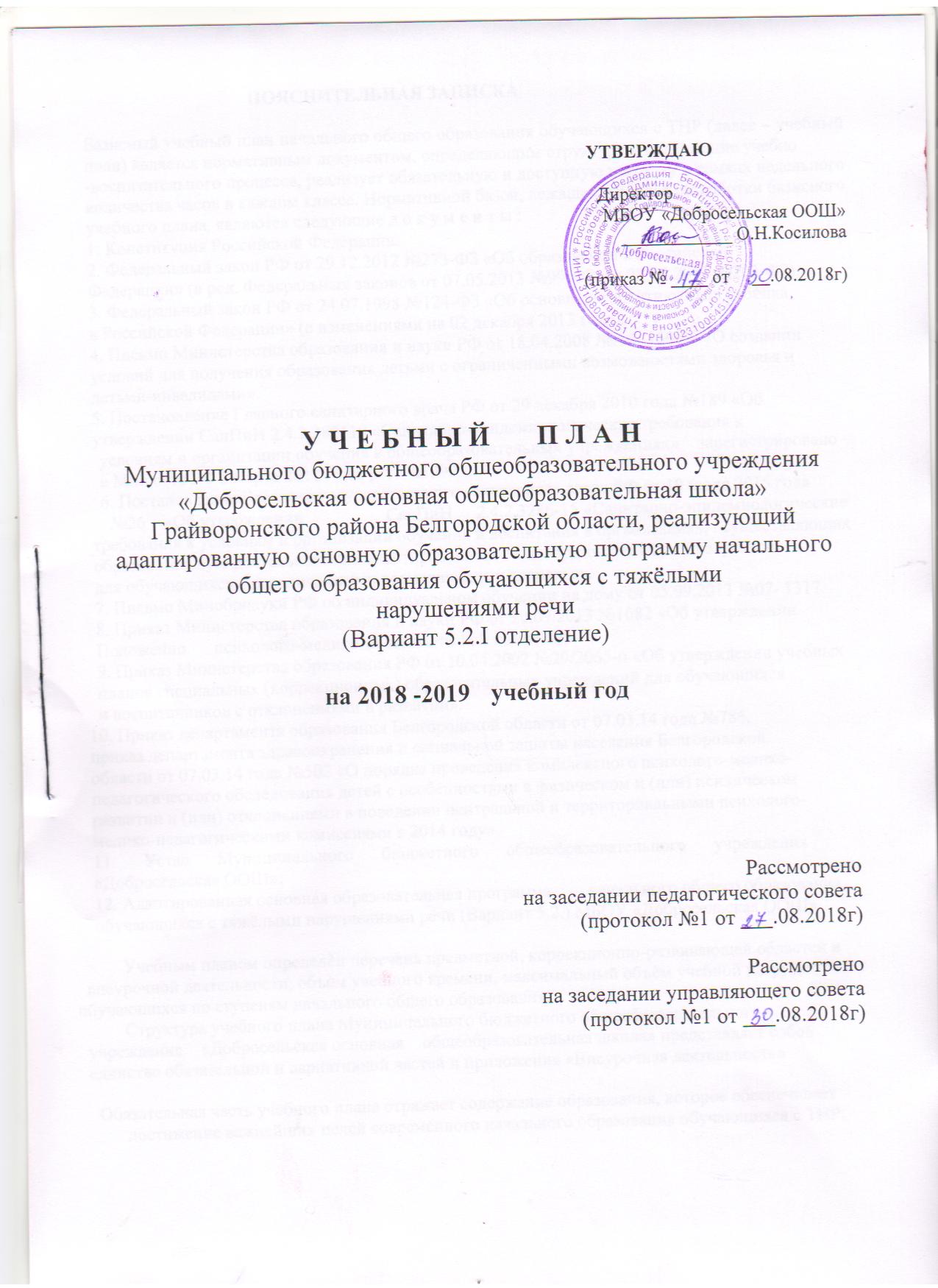 ПОЯСНИТЕЛЬНАЯ ЗАПИСКАБазисный учебный план начального общего образования обучающихся с ТНР(далее – учебный план) является нормативным документом, определяющим структуру исодержание учебно-воспитательного процесса, реализует обязательную и доступнуюнагрузку в рамках недельного количества часов в каждом классе.Нормативной базой, лежащей в основе разработки базисного учебного плана,являются следующие д о к у м е н т ы :1. Конституция Российской Федерации.2. Федеральный закон РФ от 29.12.2012 №273-ФЗ «Об образовании в РоссийскойФедерации» (в ред. Федеральных законов от 07.05.2013 №99-ФЗ, от 23.07.2013 №203-ФЗ).3. Федеральный закон РФ от 24.07.1998 №124-ФЗ «Об основных гарантиях прав ребѐнкав Российской Федерации» (с изменениями на 02 декабря 2013 года).4. Письмо Министерства образования и науки РФ от 18.04.2008 №АФ-150/06 «О созданииусловий для получения образования детьми с ограниченными возможностями здоровья идетьми-инвалидами».5. Постановление Главного санитарного врача РФ от 29 декабря 2010 года №189 «Обутверждении СанПиН 2.4.2.282110 «Санитарно-эпидемиологические требования к       условиям и организации обучения в общеобразовательных учреждениях» зарегистрировано          в Минюсте РФ 3 марта 2011 года, рег. №19993.        6. Постановление Главного государственного санитарного врача РФ от 10 июля 2015 года        №26 «Об утвержденииСанПиН2.4.2.3286-15 «Санитарно-эпидемиологическиетребования к условиям и организации обучения и воспитания в организациях, осуществляющих  образовательную деятельность по адаптированным общеобразовательным программам  для обучающихсяс ограниченными возможностями здоровья».7. Письмо Минобрнауки РФ об индивидуальном обучении на дому от 05.09.2013 №07-1317.8. Приказ Министерства образования и науки РФ от 20.09.2013 №1082 «Об утвержденииПоложениопсихолого-медико-педагогической комиссии».9. Приказ Министерства образования РФ от 10.04.2002 №29/2065-п «Об утвержденииучебных планов специальных (коррекционных) образовательных учреждений дляобучающихся и воспитанников с отклонениями в развитии».10. Приказ департамента образования Белгородской области от 07.03.14 года №786,приказ департамента здравоохранения и социальной защиты населения Белгородскойобласти от 07.03.14 года №502 «О порядке проведения комплексного психолого-медико-педагогического обследования детей с особенностями в физическом и (или) психическомразвитии и (или) отклонениями в поведении центральной и территориальными психолого-медико-педагогическими комиссиями в 2014 году».11.   Устав   Муниципального   бюджетного   общеобразовательного   учреждения«Добросельская ООШ»;12. Адаптированная основная образовательная программа    начального общего образованияобучающихся с тяжёлыми нарушениями речи (Вариант 5.2.) МБОУ «Добросельская ООШ»       Учебным планом определѐн перечень предметной, коррекционно-развивающейобластей и       внеурочной деятельности, объѐм учебного времени, максимальный объѐмучебной нагрузки       обучающихся по ступеням начального общего образования.       Структура учебного плана Муниципального бюджетного общеобразовательного       учреждения  «Добросельская основная  общеобразовательная школа»представляет собой       единство обязательной и вариативной частей и приложения «Внеурочная деятельность»       Обязательная часть учебного плана отражает содержание образования, котороеобеспечивает          достижение важнейших целей современного начального образования обучающихся с ТНР:- формирование гражданской идентичности обучающихся, приобщениеих к общекультурным, национальным и этнокультурным ценностям;- готовность обучающихся к продолжению образования на последующих ступеняхосновного общего образования, их приобщение к информационным технологиям;- формирование здорового образа жизни, элементарных правил поведения вэкстремальных ситуациях;- личностное развитие обучающегося в соответствии с его индивидуальностью;- коррекция/профилактика речеязыковых расстройств;- формирование коммуникативной компетентности обучающихся с ТНР.Обязательная часть учебного плана включает предметные области, которыедолжны  быть  реализованы  во  всех  имеющих  государственную  аккредитациюобразовательных    организациях,    реализующих    адаптированную    основнуюобщеобразовательную программу начального общего образования, содержит переченьучебных предметов, предусмотренных действующим ФГОС НОО и учебное время,отводимое на их изучение по классам (годам) обучения.Учитывая возможное негативное влияние языковой интерференции дляобучающихся с ТНР на I отделении обязательной частью учебного плана непредусматриваются часы на изучение учебного предмета «Иностранный язык». Обучениеиностранному языку возможно на факультативных занятиях с обучающимися, речевые ипсихические возможности которых позволяют овладеть основами данного предмета.Изучение иностранного языка должно обеспечить подготовку обучающихся дляпродолжения образования на следующей ступени, развитие учебных и специальныхумений,  а  также  приобретение  социокультурной  осведомленности  в  процессеформирования коммуникативных умений в основных видах речевой деятельности. Дляизучения иностранного языка возможно использовать и часы внеурочной деятельности.Вариативная часть учебного плана формируется участниками образовательныхотношений и включает часы, отводимые на внеурочную деятельность и коррекционно -развивающую область.Внеурочная деятельность организуется по направлениям развития личности(спортивно -оздоровительное, духовно -нравственное, социальное, общеинтеллектуальное,общекультурное). Организация занятий внеурочной деятельности является неотъемлемойчастью образовательного процесса и предоставляет обучающимся возможность выбораширокого спектра занятий, направленных на их развитие.Коррекционно-развивающая область включает часы следующих коррекционныхкурсов: «Логопедическая ритмика», «Произношение», «Развитие речи». В структурукоррекционно-развивающей области включаются индивидуальные и подгрупповыелогопедические занятия по коррекции речевых нарушений, развитию речи, когнитивных,коммуникативных  и  творческих  способностей  обучающихся.Индивидуальныелогопедические занятия проводятся с одним обучающимся в течение 20 минут. Частотапосещений индивидуальных занятий обучающимися – не менее 2 раз в неделю.Подгрупповые логопедические занятия с 2–4 обучающимися составляют 20 – 25 минут.Частота посещений подгрупповых логопедических занятий – не менее 2 раз в неделю.Часы учебного плана образовательной организации в совокупности не должныпревышать величину недельной образовательной нагрузки. Количество учебных занятийза 4 (5) учебных года не может составлять менее 2904 часов и более 3345 часов (приналичии I дополнительного класса – более 3732 часов).В целях обеспечения индивидуальных особых образовательных потребностейобучающихся с ТНР часть учебного плана, формируемая участниками образовательногопроцесса, предусматривает:- учебные занятия, обеспечивающие удовлетворение особых образовательныхпотребностей обучающихся с ТНР и необходимую коррекцию недостатков в речевом,психическом и/или физическом развитии;- учебные занятия для углубленного изучения отдельных обязательных учебныхпредметов;-учебные занятия, обеспечивающие различные интересы обучающихся, в томчисле этнокультурные.Время, отводимое на внеурочную деятельность (10 часов в неделю), составляет до1350 часов (при наличии I дополнительного класса – до 1680 часов).Часы, отводимые на коррекционно-развивающую область, включаются в часы,отводимые на внеурочную деятельность (в объеме не менее 5 часов), и являютсяобязательными.Чередование учебной и внеурочной деятельности в рамках реализацииадаптированной  основной  общеобразовательной  программы  НОО  определяетобразовательная организация. Время, отведенное на внеурочную деятельность, неучитывается  при  определении  максимально  допустимой  недельной  нагрузкиобучающихся, и не должно допускать перегрузку обучающихся в течение учебного дня,но учитывается при определении объемов финансирования, направляемых на реализациюадаптированной основной общеобразовательной программы.Вся образовательная и воспитательная деятельностьпостроена так, что на всехуроках и внеклассных мероприятиях осуществляется работа по коррекции/профилактикенарушений и развитию речи обучающихся с ТНР, обеспечивающая тесную связьсодержания образования с его развивающей направленностью.Психолого-медико-педагогическое сопровождение обучающихся с ТНР в процессеосвоения АООП НОО реализуется в урочное и внеурочное время и осуществляетсяследующими специалистами: педагогами, психологами, медицинскими работникамиУчебные занятия в 1-х классах проводятся по 5-дневной учебной неделе, в первуюсмену, продолжительность учебного года - 33 учебные недели.Обучение в 1-м классе осуществляется с соблюдением следующихдополнительных требований:- использование «ступенчатого» режима обучения в первом полугодии (в сентябре,октябре - по 3 урока в день по 35 минут каждый, в ноябре-декабре - по 4 урока в день по35 минут каждый; январь - май - по 4 урока в день по 40 минут каждый).- организация в середине учебного дня динамической паузы продолжительностью40 минут;- обучение проводится без балльного оценивания знаний обучающихся и домашнихзаданий;- дополнительные недельные каникулы в феврале месяцепри традиционномрежиме обучения.В   2018-2019учебном   году вариативность начального образованияосуществляется по следующим УМК:- «Школа России» под ред. Плешакова А.А Центральной психолого-медико-педагогической комиссией ОГБОУ «Белгородскийрегиональный центр психолого-медико-социального сопровождения» обучающимсяВосковскомуВладиславу         и Михайленко Д.(2кл) рекомендовано    обучение поАООП НОО для обучающихся с тяжелыминарушениями речи (вариант 5.2., І отделение)                                       Индивидуальный учебный план                        обучающихся 2 класса (ТНР) Восковского В., Михайленко Д.2018-2019 учебный год                  Годовой учебный план начального общего образованияобучающихся с тяжелыми нарушениями речи (вариант 5.2)(I отделение)Примерный недельный учебный план начального общего образованияобучающихся с тяжелыми нарушениями речи(вариант 5.2 I отделение)